Optimasi Media Kultivasi Senyawa Aktif Penicillium lagena sebagai Antifungi Patogen Phellinus lamaoensis dengan Menggunakan Respon Surface MethodologyOptimization of Penicillium lagena Medium Cultivation on Antifungal Pathogen of Phellinus lamaoensis using Response Surface MethodologyRofiq Sunaryanto1*), Diana Nurani1, Asep Riswoko1, Siti Nabilah2, Khaswar Syamsu31Pusat Teknologi Bioindustri, Badan Pengkajian dan Penerapan Teknologi (BPPT), gd. 614 Kawasan Puspiptek Serpong, Tangerang Selatan, Banten 15314 2 Program Studi Bioteknologi, Sekolah Pasca Sarjana Institut Pertanian Bogor, Bogor 16680, Indonesia3Fakultas Teknologi Pertanian, Institut Pertanian Bogor, Bogor 16680, Indonesia*)Penulis untuk korespondensi: Tel./Faks. +62217560694email: rofiq.sunaryanto@bppt.go.idABSTRACTPhellinus lamaoensis (Murr.) Hein is fungal pathogen that can cause brown root rot disease in cocoa, tea, rubber, and coffee plants. Endophytic fungi, Penicillium lagena, isolated from bandotan (Ageratum conyzoides Linn.), medicinal plant, is able to inhibit the growth of pathogenic, P. lamaoensis. The effect of carbon source, nitrogen source, and mineral solution was studied. Lactose, yeast extract, and mineral solution were media components which showed significant effect toward production of P. lagena active compound. Composition optimization of these three medium components was done by response surface methodology (RSM). The Optimal response region of the significant factor was predicted by using a second order polynomial model with statistical design, central composite design (CCD). Higest production of P. lagena active compound by quadratic model was predicted to be 69.233% with medium composition 44.77 g L-1 lactose, 13.02 g L-1 yeast extract, and 15.95 mL L-1 mineral solution. Verification value in laboratory is 58.365%, lower 15.7% than its prediction. Optimization increase P. lagena active compound 9 fold compared to unoptimize media. Keywords: active compound; optimization; Penicillium lagena; RSM  ABSTRAKPhellinus lamaoensis (Murr.) Hein merupakan jamur patogen yang dapat menyebabkan penyakit akar cokelat pada tanaman kakao, teh, karet, dan kopi. Fungi endofit Penicillium lagena yang diisolasi dari tanaman obat bandotan (Ageratum conyzoides Linn.) diketahui mampu menghambat pertumbuhan patogen P. lamaoensis. Dalam penelitian ini dipelajari pengaruh sumber karbon, sumber nitrogen, dan mineral terhadap produksi senyawa aktif P. lagena. Laktosa, yeast extract, dan mineral adalah komponen media yang menunjukkan pengaruh yang nyata terhadap produksi senyawa aktif P. lagena. Optimasi ketiga komponen media tersebut dilakukan dengan response surface methodology (RSM). Optimasi terhadap faktor yang signifikan diprediksi dengan model ordo dua melalui rancangan statistika central composite design (CCD). Produksi senyawa aktif P. lagena tertinggi diprediksi oleh model kuadratik mencapai 32269366.338 dengan komposisi media 44.77 g L-1 laktosa, 13.02 g L-1 yeast extract, dan 15.95 mL L-1. Hasil verifiksasi senyawa aktif di laboratorium sebesar 27203907.310. Hasil ini lebih rendah 15.7% dibandingkan prediksinya. Hasil optimasi meningkatkan senyawa aktif P. lagena 9 kali lipat dibandingkan sebelum optimasi.Kata kunci: optimasi; Penicillium lagena; RSM; senyawa aktif PENDAHULUANPhellinus lamaoensis (Murr.) Hein sinonimnya Fomes noxius Corner atau Fomes lamaoensis Murr. menyebabkan penyakit akar cokelat pada tanaman kakao, teh, karet, dan kopi (Semangun 2000). Serangan penyakit akar cokelat mampu menurunkan 50 persen populasi perkebunan kakao (Pusat Penelitian Kopi dan Kakao Indonesia 2010). P. lamaoensis menyerang kakao dibeberapa negara, yaitu Indonesia, Ghana, Nigeria, Sri Lanka, Malaysia, Papua New Guinea, dan Samoa. Penyebaran penyakit melalui kontak langsung antara akar sehat dengan akar sakit. Pohon yang terinfeksi akan mati setelah enam bulan infeksi (Wood & Lass 1989).Penyebaran penyakit yang lambat dan infeksi patogen yang tidak diketahui sejak awal menyebabkan penanggulangan penyakit akar cokelat terlambat. Tanaman yang sudah mati akibat penyakit akar cokelat dibongkar dan dibakar, kemudian lubang bekas tanamannya diberi 100-600 gram belerang dan lahan ini dapat digunakan kembali satu tahun kemudian (Nazaruddin & Paimin 1992; Eden 1965). Gas SO2 atau SO3 dari belerang dapat bereaksi dengan uap air di udara membentuk H2SO3 atau H2SO4 yang dapat menyebabkan hujan asam (Triharso 1994). Hujan asam menyebabkan kerusakan hutan dan mengikis lapisan tanah yang subur. Pengendalian penyakit menggunakan bahan kimia kurang efektif dan dapat berpengaruh negatif bagi lingkungan dan kesehatan manusia (Mejía et al 2008).Pengendalian penyakit dapat dilakukan dengan teknik pengendalian hayati, yaitu dengan menggunakan fungi endofit. Endofit adalah mikroorganisme (umumnya fungi dan bakteri) yang berada hampir disemua jaringan tanaman namun tidak menyebabkan kerugian atau menginfeksi tanaman. Beberapa endofit menghasilkan senyawa aktif dalam metabolit sekundernya yang memiliki kemampuan sebagai antikanker, antioksidan, antivirus (Selim et al 2012), antibakteri dan antifungi (Tran et al 2010). Fungi endofit P. lagena yang diisolasi dari tanaman obat bandotan (Ageratum conyzoides Linn.) mampu menghambat pertumbuhan patogen P. lamaoensis (Kaswati 2013). Bandotan merupakan tumbuhan terna semusim yang termasuk famili Asteraceae (Dalimartha 2006).Tanaman obat mengalami kelangkaan disebabkan oleh daya regenerasi yang lambat dan peningkatan jumlah populasi manusia yang mengakibatkan kerusakan lingkungan dan penurunan keanekaragaman hayati (Wilson 1988). Keberadaan tanaman obat yang semakin langka menjadi kendala untuk isolasi P. lagena. Oleh karena itu, perlu dilakukan optimasi media pertumbuhan P. lagena untuk menghasilkan senyawa aktif yang mampu mematikan patogen P. lamaoensis. Metode konvensional rekayasa media untuk optimasi kultivasi dilakukan dengan mengubah satu parameter sedangkan parameter lainnya tetap (Liu & Tzeng 1998). Metode ini dapat menyebabkan salah interpretasi terhadap hasil terutama ketika pengaruh interaksi antara faktor yang berbeda diabaikan. Response surface methodology (RSM) adalah teknik gabungan antara matematika dan statistika untuk membentuk model empiris. Optimasi produksi metabolit dengan menggunakan metode statistika dapat meminimalisir jumlah eksperimen yang dilakukan sehingga mampu menghemat biaya, waktu, dan tenaga. RSM dalam optimasi kultivasi dapat mengkombinasi semua faktor yang terlibat dalam kultivasi (Lepsch & McMillin 1998).BAHAN DAN METODEMikroorganisme. Isolat Penicillium lagena dan Phellinus lamaoensis kultur stok BPPT-Biotek Serpong, Tangerang Selatan. Isolat diregenerasi di media agar dan diinkubasi pada suhu 28ºC selama 5 hari.Persiapan inokulum. Penicillium lagena pada media agar ditambahkan 6 mL NaCl fisiologis dan sebanyak 1 mL ditransfer ke 50 mL media vegetatif steril dalam erlenmeyer 500 mL yang berisi glass bead. Media vegetatif mengandung 10 g L-1 tepung beras, 10 g L-1 glukosa, 20 g L-1 soybean meal, 1 g L-1 KH2PO4, dan 0.5 g L-1 MgSO4.7H2O. Kultur vegetatif diinkubasi pada suhu 25ºC, 220 rpm selama 48 jam. Pemilihan Sumber Karbon dan Sumber Nitrogen Terbaik.Medium kultivasi untuk pemilihan sumber karbon terdiri dari 10 g L-1 malt extract, 10 g L-1 yeast extract, 1 g L-1 tripton, 1 g L-1 KH2PO4, 1 g L-1 NH4NO3, dan karbon dari empat sumber yang berbeda, yaitu laktosa, galaktosa, maltosa, dan glukosa. Media kultivasi untuk pemilihan sumber nitrogen terdiri dari 30 g L-1 glukosa, 20 mL L-1 gliserol, 10 g L-1 dekstrin, 1 g L-1 KH2PO4, dan nitrogen dari empat sumber yang berbeda, yaitu yeast extract, malt extract, tripton, dan NH4NO3. Kultivasi P. lagena dilakukan dengan menggunakan kultur kocok pada Erlenmeyer 250 mL volume kerja 25 mL pada suhu 25ºC, 220 rpm selama 5 hari. Senyawa aktif dari masing-masing media diekstrak kemudian diuji dengan HPLC. Luas area yang terbentuk dihitung sebagai konsentrasi senyawa aktif P. lagena.Pemilihan Konsentrasi Larutan Mineral Terbaik. Menurut Ghatora et al. (2006) larutan mineral untuk media kultivasi P. lagena terdiri dari 0.02 g L-1 (NH4)2S04, 0.05 g L-1 KCl, 0.01 g L-1 CaCl2, 0.05 g L-1 MgSO4, 0.001 g L-1 ZnSO4, dan 0.0005 g L-1 CuSO4. Larutan mineral ditambahkan ke media kultivasi P. lagena masing-masing 0, 20, 40, 60, dan 80 mL L-1. Kultivasi P. lagena dilakukan dengan menggunakan kultur kocok pada Erlenmeyer 250 mL volume kerja 25 mL pada suhu 25ºC, 220 rpm selama 5 hari. Penambahan larutan mineral yang menghasilkan senyawa aktif dengan konsentrasi tertinggi digunakan untuk optimasi media.Estraksi Senyawa Aktif. Menurut Kaswati (2013), senyawa bioaktif P. lagena bersifat ekstraseluler. Media kultivasi disentrifuse dengan kecepatan 8000 rpm selama 15 menit. Supernatan diekstrak menggunakan etil asetat dengan rasio 1:1 (v/v) dan dikocok selama 30 menit. Fase etil asetat dikeringkan dengan centrifugal concentrator. Berat ekstrak ekstraseluler ditimbang dan dibuat konsentrainya menjadi 5000 ppm kemudian diuji dengan HPLC.Optimasi Komposisi Media Kultivasi untuk Produksi senyawa aktif Penicillium lagena. Rancangan optimasi media menggunakan rancangan central composite design (CCD). Rancangan yang digunakan mengandung tiga taraf faktor, yaitu rancangan faktorial 23, starting point (titik awal), dan center point (titik tengah). Rancangan faktorial dan starting point dilakukan dengan dua kali ulangan sedangkan center point dilakukan dengan enam kali ulangan sehingga total unit percobaan menjadi 34. Faktor dan level yang digunakan pada central composite design disajikan pada Tabel 1. Kultivasi P. lagena dilakukan dengan menggunakan kultur kocok pada Erlenmeyer 250 mL volume kerja 25 mL pada suhu 25ºC, 220 rpm selama 5 hari.Tabel 1 Faktor dan level yang digunakan pada central composite designData optimasi media diolah menggunakan perangkat lunak Design Expert versi 7 untuk mendapatkan model matematika sebagai berikut :Y = b0 + b1X1i + b2 X2i + b3 X3i + b11X12 + b22X22 + b33X32 + b12X1X2 + b13X1X3 + b23X2X3b0, bi, bij = koefisien regresiY = luas area X1 = konsentrasi sumber karbon (g L-1) X2 = konsentrasi sumber nitrogen (g L-1) X3 = volume penambahan larutan mineral (mL L-1)Model yang diperoleh diujikan kembali di laboratorium sebanyak lima ulangan untuk pengujian kesesuaian model.HASIL DAN PEMBAHASANMikroorganisme membutuhkan air, karbon, nitrogen, mineral, dan oksigen apabila aerob dalam proses kultivasi. Bahan-bahan dengan konsentrasi yang sesuai dalam media kultivasi dapat menghasilkan produk yang diinginkan secara optimal. Luas area laktosa paling tinggi dibandingkan galaktosa, maltosa, dan glukosa. Hasil uji lanjut dengan uji perbandingan berganda Duncan pada taraf nyata 0.05 menunjukkan bahwa antara laktosa, galaktosa, dan maltosa berbeda nyata sedangkan maltosa dan glukosa tidak berbeda nyata (Gambar 1). Laktosa dipilih sebagai sumber karbon terbaik. Pada HPLC, luas area sama dengan konsentrasi senyawa yang diuji (Lough & Wainer 1996). Karbon dibutuhkan oleh mikroorganisme untuk biosintesis dan sebagai sumber energi (Stanbury et al 2003).Gambar 1. Luas area beberapa sumber karbon. Garis vertikal di atas tiap balok data menunjukkan galat baku dan huruf-huruf di atas balok data menunjukkan pembandingan nilai tengah antar sumber karbon berdasarkan uji perbandingan berganda Duncan pada taraf nyata 0.05 Luas area yeast extract paling tinggi dibandingkan malt extract, tripton, dan NH4NO3. Hasil uji lanjut dengan uji perbandingan berganda Duncan pada taraf nyata 0.05 menunjukkan bahwa luas area yeast extract berbeda nyata dengan tripton dan NH4NO3 namun tidak berbeda nyata dengan malt extract. Malt extract dan tripton juga tidak berbeda nyata (Gambar 2). Yeast extract dipilih sebagai sumber nitrogen terbaik. Sumber nitrogen sebagai suplai asam amino, protien, atau urea (Stanbury et al 2003). Yeast extract adalah substrat yang sangat baik untuk banyak mikroorganisme dalam proses fermentasi karena mengandung asam amino dan peptida, vitamin larut air, dan karbohidrat (Crueger & Crueger 1984).Gambar 2 Luas area beberapa sumber nitrogen. Garis vertikal di atas tiap balok data menunjukkan galat baku dan huruf-huruf di atas balok data menunjukkan pembandingan nilai tengah antar sumber nitrogen berdasarkan uji perbandingan berganda Duncan pada taraf nyata 0.05Media kultivasi tanpa larutan mineral memiliki luas area yang lebih rendah dibandingkan media kultivasi yang ditambahkan dengan larutan mineral. Hasil uji lanjut dengan uji perbandingan berganda Duncan pada taraf nyata 0.05 menunjukkan bahwa luas area senyawa antifungi berbeda nyata antara media kultivasi tanpa larutan mineral dengan yang menggunakan larutan mineral. Namun konsentrasi larutan mineral antara 20, 40, 60, dan 80 mL L-1 tidak berbeda nyata (Gambar 3). Mineral dengan konsentrasi 0 – 20 mL L-1 dipilih untuk tahap selanjutnya. Mineral dibutuhkan oleh seluruh mikroorganisme untuk pertumbuhan dan metabolisme (Stanbury et al 2003).  Gambar 3 Luas area beberapa konsentrasi larutan mineral. Garis vertikal di atas tiap balok data menunjukkan galat baku dan huruf-huruf di atas balok data menunjukkan pembandingan nilai tengah antar konsentrasi larutan mineral berdasarkan uji perbandingan berganda Duncan pada taraf nyata 0.05  Rancangan optimasi media menggunakan rancangan central composite design (CCD) dengan tiga variabel, yaitu laktosa, yeast extract, dan mineral. Rancangan percobaan dikodekan untuk tiap faktor, yaitu -1 batas bawah, 0 batas tengah, 1 batas atas, dan 1.68 atau -1.68 starting point dengan nilai untuk masing-masing kode dan faktor berdasarkan Tabel 1. Data hasil analisa respon pada optimasi media kultivasi (Tabel 2) diuji jumlah kuadratnya pada beberapa model (Tabel 3) dan menunjukkan bahwa model kuadratik vs 2FI adalah model yang signifikan (p=0.0002) dan disarankan. Ringkasan model statistik (Tabel 4) menunjukkan bahwa model kuadratik memiliki nilai adjusted R-squared paling besar diantara yang lain, yaitu 0.5025. Nilai adjusted R-squared ini menunjukkan bahwa ketiga variabel berpengaruh terhadap keragaman respon sebesar 50.25% sedangkan sisanya dipengaruhi oleh variabel lain yang tidak diteliti. Nilai PRESS (prediction error sum of squares) untuk model kuadratik paling rendah, hal ini menunjukkan bahwa model kuadratik adalah model yang paling baik dibandingkan yang lain.Hasil analisis varian untuk model kuadratik (Tabel 5) menunjukkan bahwa model kuadratik secara signifikan (nilai p = 0.0011) dapat mem-pengaruhi respon yang dihasilkan. Pengaruh linier (X2X3) dan kuadratik juga menunjukkan hasil yang signifikan (p<0.05). Hasil lack of fit tidak signifikan (nilai p = 0.1846) hal ini menunjukkan bahwa model kuadratik model yang tepat. Ulangan pada center point menghasilkan nilai pure error. Perbandingan nilai mean square lack of fit dengan pure error menghasilkan uji F yang apabila hasilnya tidak signifikan mengindikasikan bahwa model tersebut adalah model yang tepat (Bradley 2007). Persamaan kuadratik yang diperoleh, yaituY = 33862025.028 - 1003653.384 X1 + 685382.854 X2 + 1934167.551 X3 + 1209559.938 X1X2 + 2469984.912 X1X3 + 3223644.098 X2X3 – 6218218.642 X12 – 4848966.772 X22 – 4049669.461 X32Y  = luas area senyawa antifungiX1 = konsentrasi laktosa (g L-1) X2 = konsentrasi yeast extract (g L-1) X3 = konsentrasi larutan mineral (mL L-1)Tanda negatif (-) pada koefisien kuadratik (X12, X22, dan X32) menunjukkan bahwa grafik respon yang diperoleh adalah maksimum atau grafik parabola terbuka ke bawah (Montgomery 2011).Tabel 2 Data hasil analisa respon pada optimasi media kultivasi menggunakan central composite designTabel 3 Uraian jumlah kuadrat beberapa model (Sequential Model Sum of Square) untuk respon luas area senyawa aktif P. lagenaTabel 4 Ringkasan model statistik (Model summary statistics) untuk respon luas area senyawa aktif P. lagenaTabel 5 Analisis varian untuk respon permukaan model kuadratikPlot respon permukaan antara variabel laktosa dengan yeast extract (Gambar 4) menunjukkan bahwa kenaikan konsentrasi laktosa dan yeast extract berpengaruh terhadap produksi senyawa aktif P. lagena dengan pengaruh yang relatif sama. Konsentrasi laktosa di atas 56.01 g L-1 level (1) dan konsentrasi yeast extract di atas 17.16 g L-1 level (1) mengakibatkan penurunan produksi senyawa aktif P. lagena. Tidak ada interaksi antara laktosa dengan yeast extract (p=0.4371). Konsentrasi substrat yang tingg dapat menghambat pertumbuhan sel mikro-organisme (Edwards, 1970). Pertumbuhan sel yang terhambat menyebabkan metabolit sekunder yang dihasilkan menjadi menurun. 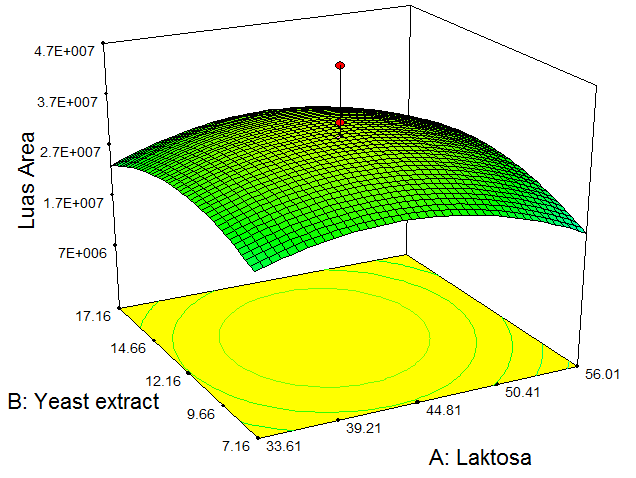 Gambar 4 Plot respon permukaan antara variabel laktosa dengan yeast extract terhadap produksi senyawa aktif P. lagena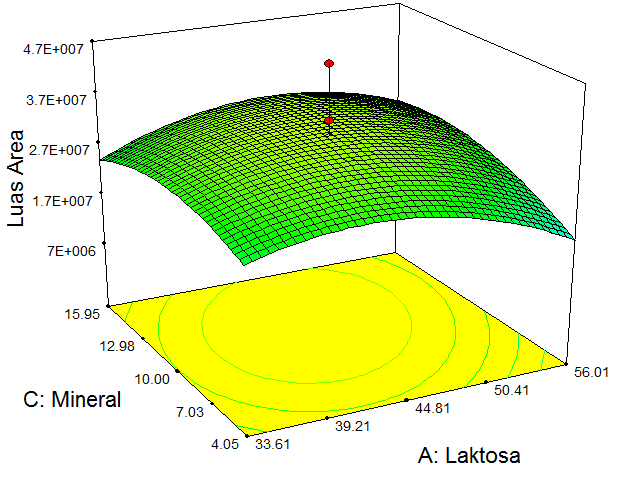 Gambar 5 Plot respon permukaan antara variabel laktosa dengan mineral terhadap produksi senyawa aktif P. lagenaPlot respon permukaan antara variabel laktosa dengan mineral (Gambar 5) menunjukkan bahwa bahwa kenaikan konsentrasi laktosa dan mineral berpengaruh terhadap produksi senyawa aktif P. lagena. Kenaikan konsentrasi mineral lebih ber-pengaruh terhadap produksi senyawa aktif P. lagena dibandingkan kenaikan konsentrasi laktosa. Konsentrasi laktosa di atas 56.01 g L-1 level (1) menyebabkan penurunan produksi senyawa aktif sedangkan konsentrasi larutan mineral di atas 10 mL L-1 level (0) meningkatkan produksi senyawa aktif P. lagena. Ghatora et al (2006) menggunakan larutan mineral ini untuk kultivasi xilanase dari fungi termofilik dan termotoleran dengan konsentrasi 1% atau 10 mL L-1. P. lagena termasuk fungi termotoleran. Tidak ada interaksi antara yeast extract dengan mineral (p=0.1196).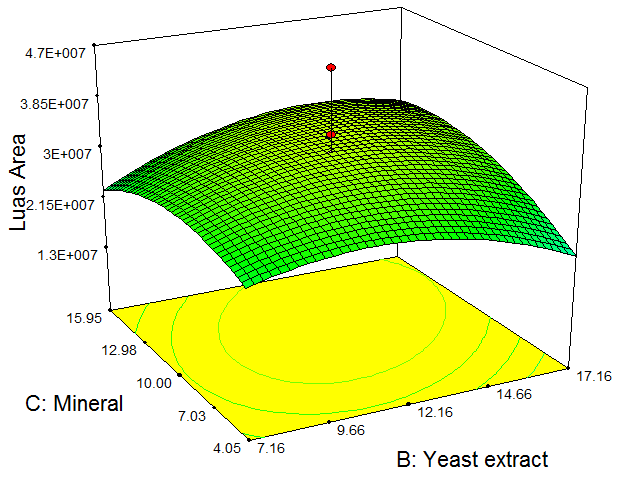 Gambar 6 Plot respon permukaan antara variabel yeast extract dengan mineral terhadap produksi senyawa aktif P. lagenaPlot respon permukaan antara variabel yeast extract dengan mineral (Gambar 6) menunjukkan bahwa bahwa kenaikan konsentrasi yeast extract dan mineral berpengaruh terhadap produksi senyawa aktif P. lagena. Kenaikan konsentrasi mineral lebih berpengaruh terhadap produksi senyawa aktif P. lagena dibandingkan kenaikan konsentrasi yeast extract. Konsentrasi yeast extract  di atas 17.16 g L-1 level (1) mengakibatkan penurunan produksi senyawa aktif P. lagena sedangkan konsentrasi larutan mineral di atas 10 mL L-1 level (0) meningkatkan produksi senyawa aktif P. lagena. Ada interaksi antara yeast extract dengan mineral (p=0.0458).Maksimum konsentrasi senyawa aktif P. lagena diprediksi sebesar 32269366.338 dengan komposisi media 44.77 g L-1 laktosa, 13.02 g L-1 yeast extract, dan 15.95 mL L-1 larutan mineral. Hasil verifikasi ulang di laboratorium menghasilkan senyawa aktif P. lagena sebesar 27203907.310. Hasil ini 15.7% lebih rendah dibandingkan prediksi. Hasil optimasi meningkatkan produksi senyawa aktif P. lagena 9 kali lipat dibandingkan dengan media F15 (media basal). KESIMPULANKomponen media kultivasi yang mampu meningkatkan produksi senyawa aktif P. lagena adalah laktosa sebagai sumber karbon, yeast extract sebagai sumber nitrogen, dan penambahan mineral. Produksi senyawa aktif P. lagena tertinggi pada media dengan komposisi 44.77 g L-1 laktosa, 13.02 g L-1 yeast extract, dan 15.95 mL L-1 larutan mineral. Optimasi komposisi media mampu meningkatkan produksi senyawa aktif P. lagena 10 kali lipat dibandingkan media basalnya. DAFTAR PUSTAKACosta, E., Teixido, N., Usall, J., Atares, Vinas, I. (2002). The Effect of Nitrogen and Carbon on Growth of the biocontrol agent Pantoea agglomerans Strain CPA-2. Microbiology, 35, 117-120.Crueger, W., Crueger, A. (1984). Biotechnology. USA: Science Tech, Inc.Dalimartha, S. (2006). Atlas Tumbuhan Obat Indonesia Jilid 2. Jakarta: Trubus Agriwidya. Eden, T. (1965). Tea. London: Longmans, Green and Co ltd.Edwards, V.H. (1970). The Influence of High Substrat Concentration on Microbial Kinetics. Biotechnology and Bioengineering, 12, 679-712. Ghatora, S.K., Chandha, B.S., Badhan, A.K, Saini, H.S., & Bhat, M.K. (2006). Identifikasi and Characterization of Diverse Xylanases from Thermophilic and Thermotolerant Fungi. Bio Resources, 1(1), 18-33.Kaswati, N.M.N. (2013). Penapisan dan Identifikasi Senyawa Antijamur Patogen Phellinus lamaoensis dari Jamur Endofit pada Tanaman Obat Asal Cirebon. Skripsi. Institut Pertanian Bogor.Lepsch, R.A & McMillin, M,L. (1998). Response Surface Model Building and Multidisciplinary Optimization Using D-Optimal Design. American Institute of Aeronautics and Astronautics, 98, 47-59.Liu, B.L & Tzeng, Y.M. (1998). Optimazation of Growth Medium for Production of Spores from Bacillus thuringiensi Using Reponse Surface Methodology. Bioproses and Biosystems Engineering, 18, 413-418.Lough, W.J., Wainer, I.W. (1996). High Performance Liquid Chromatography. Glasgow: Blackie Academic & Professional.Manera, A.P., Ores, J.C., Ribeiro, V.A., Andre, C. Burkert, V., Kalil, S.J. (2008). Optimization of the Culture Medium for the Production of β-Galactosidase from Kluyveromyces marxianus CCT 7082. Food Technol. Biotechnol, 46(1), 66-72.Mejía, L.C., Rojas, E.I., Maynard, Z., Bael, S.V., Arnold, A.E., Hebbar, P., Samuel, G.J., Robbins, N., & Herre, E.A. (2008). Endophytic Fungi as Biocontrol Agents of Theobroma cacao Pathogens. Biological Control, 46, 4-14.Montgomery, D.C. (2001). Design and Analysis of Experiments 5th Edition. USA: John Wiley & Sons, Inc.Pusat Penelitian Kopi dan Kakao Indonesia. (2010). Buku Pintar Budi Daya Kakao. Jakarta: Agro Media Pustaka.Nazaruddin, Paimin, F.B. (1992). Karet. Bogor: Penebar Swadaya. Selim, K.A., El-Beih, A.A., AbdEl-Rahman, T.M., & El-Diwany, A.I. (2012). Biology of Endophytic Fungi. Current Research in Environmental & Applied Mycology, 2(1), 31-82.doi: 10.5943/cream/2/1/3.Semangun, H. (2000). Penyakit-Penyakit Tanaman Perkebunan di Indonesia. Yogyakarta: Gadjah Mada University Press.Stanbury, P.F., Whitaker, A, Hall, S.J. (2003). Principles of Fermentation Technology 2nd Edition. Great Britain: MPG Books Ltd.Tran, H.B.Q., McRae, J.M., Lynch, F., Palombo, E.A. (2010). Identification and Bioactive Properties of Endophytic Fungi Isolated from Phyllodes of Accacia Species. Current Research, Technology and Education Topics in Applied Microbiology and Microbial Biotechnology, 1, 377-382.Triharso. (1994). Dasar-Dasar Perlindungan Tanaman. Yogyakarta: Gadjah Mada University Press.Wilson, E.O. (1988). Biodiversity. Washington DC: National Academy Press.Wood, G.A.R., Lass, R.A. (1989). Cocoa. New York: John Wiley & Sons, Inc.FaktorLevelLevelLevelLevelLevelFaktor-1.68-1011.68Laktosa (g L-1)25.9933.6144.8156.0163.63Yeast extract (g L-1)3.767.1612.1617.1620.56Larutan mineral (mL L-1)04.051015.9520StdLaktosa (g L-1)Yeast extract (g L-1)Mineral( mL L-1)Luas area1-1-1-125632213.492-1-1-128043940.9531-1-113644658.2941-1-120707790.445-11-130616399.246-11-113062091.77711-18147747.73811-113573920.109-1-1120701987.5810-1-1121060811.07111-1115533080.01121-1114356295.2413-11119108353.7614-11126136337.281511127961506.231611127395837.8917-1.680016081040.7618-1.68007267467.40191.680010474195.31201.680022166660.26210-1.68014192296.87220-1.68017861819.142301.68018755308.962401.68020671255.272500-1.6813584879.602600-1.6816567566.3127001.6824910128.8528001.6825461122.262900027544701.983000036016796.773100025678699.373200032831997.603300036050132.543400046612443.00SourceSum ofSquaresdfMeanSquareFValuep-valueProb > FKateranganMean vs Total1,60368E+1611,6E+16Linear vs Mean1,42525E+1434,75E+130,6082260.61492FI vs Linear2,87292E+1439,58E+131,2576020.3086Quadratic vs 2FI1,15658E+1533,86E+1410,287360.0002SuggestedCubic vs Quadratic1,73164E+1444,33E+131,192170.3447AliasedResidual7,26255E+14203,63E+13Total1,85226E+16345,45E+14SourceStd.Dev.R-SquaredAdjustedR-SquaredPredictedR-SquaredPRESSKeteranganLinear88379680,057335-0,03693-0,12891162,8063E+152FI87262870,172908-0,01089-0,09209822,7148E+15Quadratic61217450,638180,5024970,295528651,7512E+15SuggestedCubic60260050,707840,5179370,210037591,9637E+15AliasedSourceSum ofSquaresdfMeanSquareFValueFValuep-valueProb > Fp-valueProb > FKeteranganKeteranganModel1,59E+1591,76E+144,7034754,7034750.00110.0011SignifikanSignifikanX1-Laktosa2,75E+1312,75E+130,7341720,7341720.40000.4000X2-Yeast Extract1,28E+1311,28E+130,3423710,3423710.56390.5639X3-Mineral1,02E+1411,02E+142,7265812,7265810.11170.1117X1X22,34E+1312,34E+130,6246320,6246320.43710.4371X1X39,76E+1319,76E+132,6047022,6047020.11960.1196X2X31,66E+1411,66E+144,4367374,4367370.04580.0458SignifikanSignifikanX128,72E+1418,72E+1423,2630723,26307< 0.0001< 0.0001SignifikanSignifikanX225,3E+1415,3E+1414,1459914,145990.00100.0010SignifikanSignifikanX323,7E+1413,7E+149,866759,866750.00440.0044SignifikanSignifikanResidual8,99E+14243,75E+13Lack of Fit2,77E+1455,55E+131,6934111,6934110.18460.1846Tidak signifikanTidak signifikanPure Error6,22E+14193,27E+13Cor Total2,49E+1533